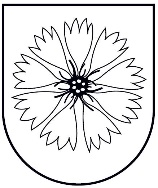 SMILTENES NOVADA DOMEReģ. Nr. 90009067337, Dārza iela 3, Smiltene, Smiltenes novads, LV-4729tālr.: +371 64774844, fakss: +371 64707583, e-pasts: dome@smiltene.lvSMILTENES NOVADA PEDAGOĢISKI MEDICĪNISKĀS KOMISIJAS SASTĀVSAmats komisijāVārds, uzvārdsIzglītībaTālrunise-pastsKomisijas vadītājaInese RiekstaMg.psych.,28649864inese.cesis@gmail.comPsiholoģeInese RiekstaSertificēta izglītības un skolu, klīniskā psiholoģe28649864inese.cesis@gmail.comLogopēdeĀrija BaumanePirmsskolas pedagoģijas un psiholoģijas pasniedzēja un pirmsskolas audzināšanas metodiķa kvalifikācija;logopēda kvalifikācija;tiesības mācīt 1.-4. klasē pamatizglītības pakāpē;profesionālais maģistra grāds.26808188arija6@inbox.lvSpeciālās izglītības skolotājaAndra MorīteSpeciālās izglītībasskolotāja; logopēde26194587andrulite@inbox.lvĀrsteInese PriedīteĀrsts-pediatrs26525540priediteinese@inbox.lv